Steckverbinder für Formteile SVF80/150Verpackungseinheit: 1 StückSortiment: K
Artikelnummer: 0055.0568Hersteller: MAICO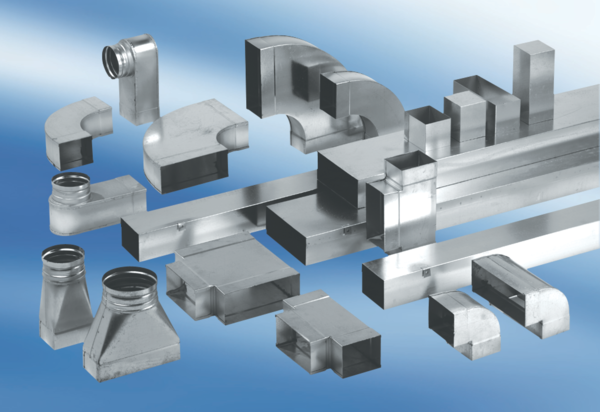 